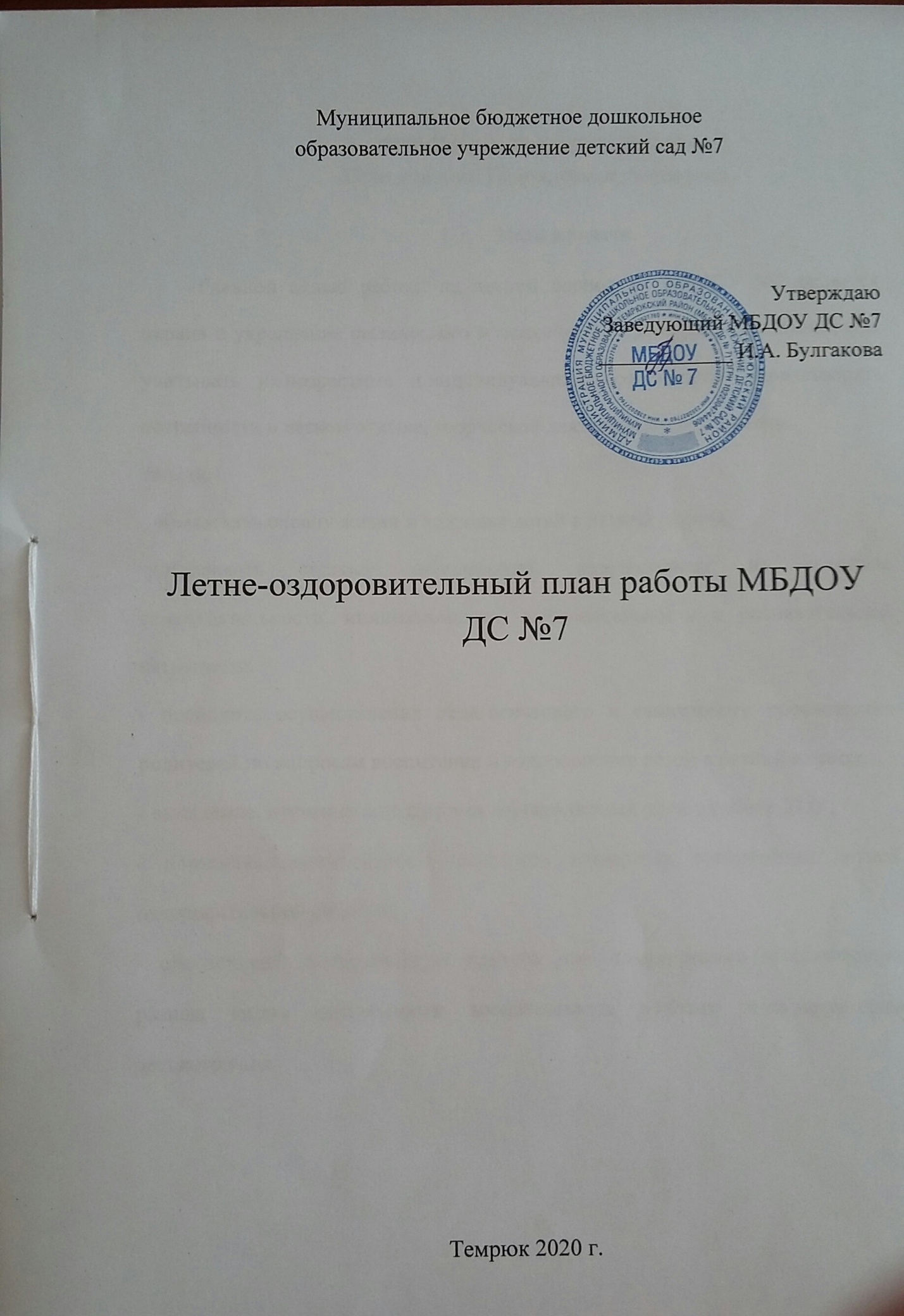 ПОЯСНИТЕЛЬНАЯ ЗАПИСКАЦели и задачи. Планируемые результаты.Цели и задачи.Главной целью работы на летний период в  МБДОУ №7 является охрана и укрепление физического и психического здоровья  воспитанников,  учитывать их возрастные и индивидуальные особенности, удовлетворять потребности в летнем отдыхе, творческой деятельности и движении.Задачи:- обеспечить охрану жизни и здоровья детей в летний период;-реализовать систему мероприятий, направленных на развитие самостоятельности, инициативности, любознательности и познавательной активности.- проводить осуществление педагогического и санитарного просвещения родителей по вопросам воспитания и оздоровления детей в летний период;- выявление, изучение и поддержка перспективных идей в работе ДОУ;- повышать компетентность педагогов в вопросах организации летней оздоровительной работы;- обеспечивать методическую помощь при планировании и организации разных видов деятельности воспитанников в группе и на территории детского сада.1.2. Планируемые результаты.1. Сохранение и укрепление здоровья воспитанников.2. Приобретение  новых навыков.3. Получение положительных эмоций и впечатлений.4. Подготовка к новому учебному году.Приложение 1Режим дня на летний оздоровительный периодПриложение 2Ознакомлены с планом работы на летний оздоровительный периодЗаведующий     _____________________ Булгакова И.А.             2. СОДЕРЖАНИЕ РАБОТЫ2. СОДЕРЖАНИЕ РАБОТЫ2. СОДЕРЖАНИЕ РАБОТЫСодержание деятельности (мероприятия)ОтветственныеСроки исполнения2.1 Организационно-управленческий раздел.2.1 Организационно-управленческий раздел.2.1 Организационно-управленческий раздел.Издание приказа летнее -оздоровительной работы;проведение инструктажей: - организация охраны жизни и здоровья детей; -соблюдение профилактических мер, связанных с короновирусной инфекцией- предупреждение детского травматизма, дорожно-транспортных происшествий; - охрана труда и выполнение требований техники безопасности на рабочем месте; - профилактика пищевых отравлений и кишечных инфекций; - оказание первой помощи при солнечном и тепловом ударе.Заведующий	Заведующий, медсестрамаймай - июньПодготовка территории, прогулочных участков ДОУ к лету, осмотр оборудования площадки, малых архитектурных форм, замена песка в песочницах;- выполнение работ, связанные с ремонтом ДОУ;- осуществление контроля за организацией питания.Заведующий,  воспитатели Белоус  Г.В., Драпова Н.М., зам. зав. по АХР, воспитателизав. по АХРЗаведующий,медсестрамайлетний периодлетний период2.2 Методическая работа2.2 Методическая работа2.2 Методическая работаКонсультации для педагогов по вопросам организации образовательной деятельности с детьми в летний период и календарного планирования;Ст.воспитатель,Воспитателилетний периодУтверждение образовательных программ в соответствии с ФГОС;- разработка и утверждение годового плана на 2020 – 2021учебный год в соответствии с ФГОСЗаведующий,ст.воспитатель июнь-августСоставление плана работы на новый учебный год; разработка новых учебных планов, расписания, график работы.Воспитатели группиюль-август2.3 Воспитательно-образовательная работа2.3 Воспитательно-образовательная работа2.3 Воспитательно-образовательная работаОрганизация утреннего приема и максимального пребывания детей на свежем воздухе.Воспитателигрупплетний периодОрганизация закаливающих мероприятий с детьми.Воспитателигрупплетний периодКалендарное планирование согласно с методическими  рекомендациям работы в летний период.Воспитателигрупплетний периодОрганизация работы в группах по летнему расписанию занятий.Проведение  развлечений и досуговых мероприятий с детьми.          Воспитателигрупплетний периодЧтение художественной литературы.Воспитателигрупплетний период2.4  Физкультурно-оздоровительные и закаливающие мероприятия2.4  Физкультурно-оздоровительные и закаливающие мероприятия2.4  Физкультурно-оздоровительные и закаливающие мероприятияОбеспечение максимального времени пребывания детей на свежем воздухе (утренний прием в группы, гимнастика, физкультурные занятия, прогулки, развлечения).Воспитателигрупп,медсестраежедневноПроведение физкультурно-оздоровительных мероприятий, физкультурных игр и развлечений.ВоспитателигруппежедневноПринятие ванн – солнечных и воздушных;  - организация сна в хорошо проветренном помещении;  - мытье ног,  проведение режимных процессов на свежем воздухе; Воспитателигруппежедневно2.5 Физкультурные праздники и развлечения2.5 Физкультурные праздники и развлечения2.5 Физкультурные праздники и развлеченияМладшие группы: спортивное развлечение «Маленькие гномики», развлечение с песком «Песочные дорожки».Воспитателигруппиюнь-августСредние группы: спортивное развлечение:  «Быстрый и ловкий», мероприятие «Солнышко зовет гулять».  Воспитателигруппиюнь-августСтаршие и подготовительные группы: спортивно-тематический досуг: «Я здоровье берегу, быть здоровым я хочу». Спортивное развлечение "Летний старт". Воспитателигруппиюнь-августВсе возрастные группы: физкультурный праздник «Мы любим спорт».Воспитателигруппиюль2.6  Организация детских видов деятельности (планы работы воспитателей)2.6  Организация детских видов деятельности (планы работы воспитателей)2.6  Организация детских видов деятельности (планы работы воспитателей)Провести беседы с детьми: - «по предупреждению бытового и дорожного травматизма»; - «по соблюдению правил поведения в общественных местах»; - «по соблюдению правил поведения возле водоемов». Беседы с детьми на темы: «Чистые руки-залог здоровья!», «Витамины! Где они живут?», «Жаркое солнце», и др.Воспитателигрупплетний периодИгровая деятельность согласно требованиям основной общеобразовательной программы дошкольного образования «От рождения до школы» Н. Е. Веракса, Т. С. Комарова, М. А. Васильева Москва, Мозаика-Синтез, 2017 гВоспитателигрупплетний периодЭкологическое воспитание детей (походы по экологической тропе, беседы, прогулки, экскурсии, наблюдения, эксперименты с живой и неживой природой). Работа на огороде и цветниках: полив, рыхление, наблюдение за ростом растений, сбор урожая и семян, поделок из природного материала.Воспитатели,младшие воспитателилетний периодТрудовое воспитание детей (дежурство, уход за комнатными растениями, труд на участке, в цветнике, сбор природного материала).летний период2.7 План мероприятий на летний период2.7 План мероприятий на летний период2.7 План мероприятий на летний периодРазвлечение "Праздник Дружбы в детском саду" Дети всех групп.ВоспитателигруппиюньМузыкально-литературный досуг: "В гостях у сказочной страны. Дети всех групп.Воспитателигрупп, музыкальный руководительиюльТематический досуг «День семьи».  Дети всех групп.ВоспитателигруппиюльЭкологический досуг "Мы друзья природы". Дети всех групп.ВоспитателиГруппиюльКонкурс произвольного рисунка. Дети всех групп.Воспитателигруппавгустс произвольного рисунка. Дети всех групп.Праздник «Яблочный спас». Дети всех групп.Воспитателигруппавгуст2.8  Тематические недели для детей всех групп2.8  Тематические недели для детей всех групп2.8  Тематические недели для детей всех группЗдравствуй летоНеделя любимых игрНеделя добрых делНеделя сказокВоспитателигруппиюньНеделя правил поведенияНеделя животныхНеделя заботы о природеНеделя экспериментовВоспитателигруппиюльНеделя вежливостиНеделя безопасностиРебенок и обществоДо свидание  летоВоспитателигруппавгуст2.9 Психолого-педагогическое сопровождение.  Работа с детьми2.9 Психолого-педагогическое сопровождение.  Работа с детьми2.9 Психолого-педагогическое сопровождение.  Работа с детьмиИгры адаптационного периода 1,2-я младшие группы.Воспитатели 1,2  младшей групплетний периодВзаимодействие с семьейВзаимодействие с семьейВзаимодействие с семьейОформление уголка для родителей (режим дня, сетка ОД, рекомендации по организации совместной работы семьи и ДОУ в летний период). Воспитатели группиюньКонсультация: «Солнце доброе и злое».Воспитатели группиюльКонсультация для родителей вновь поступивших детей «Адаптация детей к условиям детского сада».Воспитатели 1,2 младшей группиюль-августВзаимодействие с педагогамиВзаимодействие с педагогамиВзаимодействие с педагогамиКруглый стол с воспитателями групп:"Эмоциональное развитие детей в условиях ДО". Консультации для воспитателей групп на темы: «Влияние взрослых на эмоциональный комфорт ребенка и развитие его личности в ДОУ», «Формирование эмоционально-волевой сферы детей дошкольного возраста».Ст.воспитатель,воспитатели летний период№п/пРежимные моментыВремяВремяВремяВремяВремяВремя№п/пРежимные моментыСмешанная ранняя2-я младшая А2-я младшая БСредняяСтаршаяПодготовительная1Приём, осмотр детей, утренняя гимнастика    7.30-8.107.30-8.207.30-8.207.30-8.258.00-8.308.00-8.202Завтрак8.15-8.458.15-8.458.15-8.458.20-8.558.30-8.558.25-8.503Игры, наблюдения, занимательная деятельность, воздушные, солнечные процедуры, чтение художественной литературы    8.45-9.208.45-9.208.45-9.209.00-9.209.00-9.259.10-9.404Подготовка к прогулке,  выход на прогулку, игры, наблюдения, труд9.20-11.209.20-11.209.20-11.209.20-11.509.25-12.009.40-12.105Возвращение с прогулки, водные процедуры, подготовка к обеду, обед11.20-11.4511.20-11.4511.20-11.4511.50-12.3012.00-12.3512.10-12.406Подготовка ко сну, дневной сон12.30-15.0012.30-15.0012.30-15.0012.30-15.3012.35-15.3012.40-15.307Подъём, гимнастика после дневного сна, закаливающие процедуры, водные процедуры15.00-15.2015.00-15.2015.00-15.2015.30-16.1515.30-16.1015.30-16.208Полдник, подготовка к прогулкеВыход на прогулку, игры, самостоятельная деятельность на участке15.25-17.3015.25-17.3015.25-17.3016.15-17.3016.10-17-3016.20-17.30№Ф.И.О.должностьподписьБелоус ГалинавоспитательБурчанова В.Ф.воспитательДрапова Н.М.воспитательЗорина О.П.музыкальный руководительИваненко О. С.воспитательКовалёва О. С.воспитательКоваленко В. В.воспитательПопова И.В.воспитательШамрай А.В.воспитатель